ŠPORT, 17. 4. 2020MOJ POLIGONDragi šestošolci,danes se ne bomo šli odbojke. Presenečenje? Današnjo uro boste oblikovali po svoji izbiri.Uro lahko narediš doma, še bolje pa je zunaj. Če imaš možnost biti zunaj, bo najboljša telovadnica gozd. V gozdu najdi primeren prostor, kjer boš sestavil svoj poligon. Kakšen bo tvoj poligon, katere vaje oziroma gibalne izzive in rekvizite si boš izbral, je tvoja svobodna izbira.Če moraš biti doma, sestavi poligon doma, na primer splaziš se pod stolom, greš v čepu pod mizo, v položaju za poligon nazaj premagaš del kavča, se skriješ pod posteljo tako, da se s trupom ne dotakneš tal… Vesel bom tvojih kreativnih in zabavnih idej.Posnemi video tvojega poligona oziroma sebe, kako ga premaguješ – to je namesto dnevnika. Video shrani in mi ga boš predstavil, ko se vrnemo v šole.Učitelj Aleš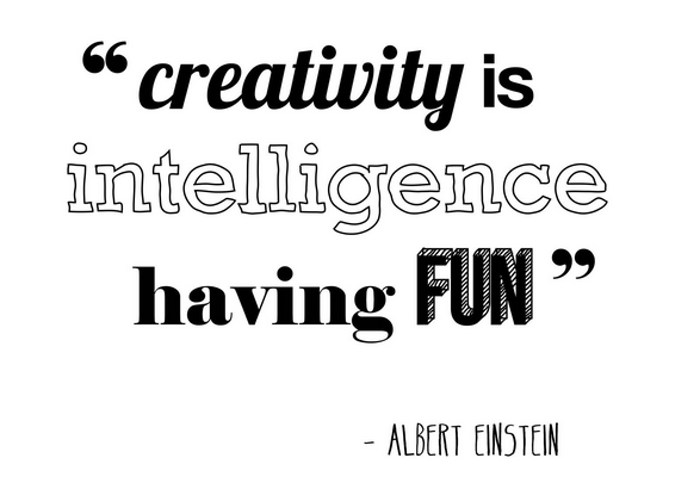 